Comment nommer les composés covalents (Formule . Nom) (préfixe) + nom de l'élément 2 (ure ou changement de la terminaison) de (Préfixe)+nom de l'élément 1 ***Le deuxième élément dans la formule est le premier qui est nommé.Ex. P2O5 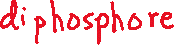 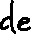 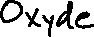 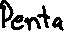 Ex. CS2 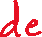 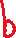 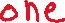 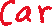 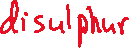 Comment nommer les composés covalents (Formule . Nom) (préfixe) + nom de l'élément 2 (ure ou changement de la terminaison) de (Préfixe)+nom de l'élément 1 ***Le deuxième élément dans la formule est le premier qui est nommé.Ex. P2O5 Ex. CS2 Nom  Formule.La règle est inversée : le premier élément dans le nom devient le deuxième dans la formuleEx. octahydrure de tricarbon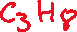 Ex. tetrafluorure de soufre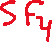 Si vous avez seulement un du premier élément dans la formule du composé, vous n’écrivez pas de préfixe pour cet élément.Ex :  CBr4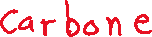 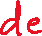 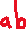 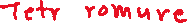 Ex :ClF5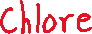 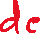 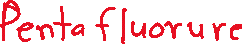 Nom  Formule.La règle est inversée : le premier élément dans le nom devient le deuxième dans la formuleEx. octahydrure de tricarbonEx. tetrafluorure de soufreSi vous avez seulement un du premier élément dans la formule du composé, vous n’écrivez pas de préfixe pour cet élément.Ex :  CBr4Ex :ClF5PrefixesPrefixes1mono2di3tri4tetra5penta6hexa7hepta8octa9nona10decaPrefixesPrefixes1mono2di3tri4tetra5penta6hexa7hepta8octa9nona10deca